Publicado en Madrid. Avd. Atenas S/n. (Metro Sur, parada Parque Oeste) el 04/05/2015 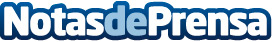 V Jornadas de Mediación Sanitaria y en OrganizacionesEl próximo 6 de mayo se celebran las V Jornadas de Mediación Sanitaria y en Organizaciones llevadas a cabo por AMM (Asociación Madrileña de Mediadores) con la colaboración de la Universidad Rey Juan Carlos y MEDIF.TV; en esta ocasión:" MEDIACIÓN Y DISCAPACIDAD. La gestión de sus conflictos". El evento se llevará a cabo en el Salón de Actos (Edificio de Gestión y Decanato) del Campus de Alcorcón de la URJC (Facultad de Ciencias de la Salud) .Datos de contacto:MARIA DE LOS ANGELES MORAGA MARTINEZMEDIFNota de prensa publicada en: https://www.notasdeprensa.es/v-jornadas-de-mediacion-sanitaria-y-en Categorias: Medicina Televisión y Radio Madrid Eventos Solidaridad y cooperación Universidades http://www.notasdeprensa.es